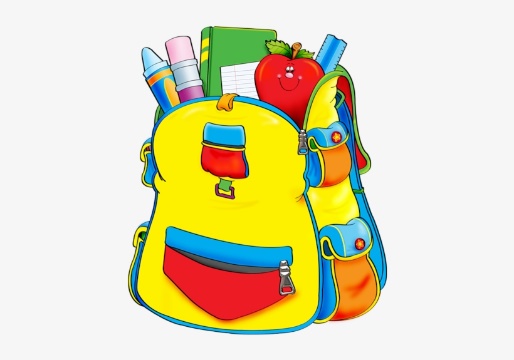 K4 Supply ListRegular size backpack(no wheels, please) small snack bag1 pencil box (8x5)2 Jumbo yellow pencils4 large Elmer’s glue sticks1 rounded scissors3 (24 count) Crayola crayons1 Playdoh (4 count or more)2 boxes of Crayola Washable Markers (Classic colors)2 pocket folders2 coloring books1 ream white copy paper2 large boxes of tissues1 Child’s rain coat or easy open umbrella(this will stay at school)1 seasonal change of clothes ( in Ziploc bag with child’s name)nap mat (red/blue, no sleeping bags or comforters)travel size pillow and blanket (no sleeping bags or comforters please)2 containers Clorox wipes1 package of baby wipes1 package ziploc bags (boy-quart; girls-gallon)2 pack of construction paper1 pkg. of washable Crayola paint1 box of Band-aids1 watercolor paint pallet